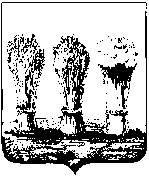 ПЕНЗЕНСКАЯ  ГОРОДСКАЯ  ДУМАРЕШЕНИЕ________________   						             № ____________О даче согласия на прием объектов недвижимого имущества, расположенных по адресу: г. Пенза, ул. Володарского, 71а, из собственности Российской Федерации в муниципальную собственность города Пензы Руководствуясь Федеральным законом от 06.10.2003 № 131-ФЗ «Об общих принципах организации местного самоуправления в Российской Федерации», Положением «О порядке управления и распоряжения имуществом, находящимся в муниципальной собственности города Пензы», утвержденным решением Пензенской  городской  Думы  от  26.06.2009 № 78-7/5, Положением «О муниципальной казне города Пензы», утвержденным решением Пензенской городской Думы от 26.06.2009 № 81-7/5, статьей 22 Устава города Пензы, на основании обращений Территориального управления Росимущества в Пензенской области от 07.12.2016 № 01/4997, от 10.03.2017 № 01/1139, Пензенская городская Дума решила:          Дать согласие на безвозмездный прием из собственности Российской Федерации в муниципальную собственность города Пензы объектов недвижимого имущества, расположенных по адресу: г. Пенза, ул. Володарского, 71А, согласно приложению.Глава города                                                                                                 В.П. Савельев                                                                                         Приложение к  решению                                                                                          Пензенской городской Думы                                                                                         от ___________ № _______ПЕРЕЧЕНЬимущества, передаваемого безвозмездно из собственности Российской Федерациив муниципальную собственность города ПензыЗаместитель председателя Пензенской городской Думы 				  	                   И.В. Краснов№п/пНаименование                                                                                                                                                                                                                                                                                                                                                                                                                                                                                                                                                                                                                                                                                                                                                                                                                                                                                                                                                                                                                                                                                                                                                                                                                                                                                                                                                                                                                                                                Адрес (местоположение) объектаОбщая площадь, кв.м.Кадастровый номерБалансовая стоимость, руб.Остаточная стоимость,руб.1Нежилое помещение в литере А, этаж 2, номера на поэтажном плане 19,20,21,23г. Пенза, ул.Володарского, 71А72,158:29:2011006:593301 923,000,002Нежилое помещение, этаж 2, номера на поэтажном плане 39,46,48,49г. Пенза, ул. Володарского, 71А8658:29:2011006:612359 566,000,003Нежилое помещение в литере А, этаж 2, номера на поэтажном плане 41,42г. Пенза, ул. Володарского, 71А12,358:29:2011006:61550 542,100,004Нежилое помещение в литере А, этаж 2, номера на поэтажном плане 11,23аг. Пенза, ул. Володарского, 71А29,358:29:2011006:616123 989,000,005Нежилое помещение в литере А, этаж 2, номера на поэтажном плане 13,14,15,24,4г. Пенза, ул. Володарского, 71А5958:29:2011006:618246 974,000,006Нежилое помещение, этаж 2г. Пенза, ул. Володарского, 71А15,558:29:2011006:101164 889,060,007Нежилое помещение, этаж 2г. Пенза, ул. Володарского, 71А19,258:29:2011006:101280 378,700,008Нежилое помещение, этаж 2г. Пенза, ул. Володарского, 71А27,758:29:2011006:1013115 963,020,009Нежилое помещение,этаж 2г. Пенза, ул. Володарского, 71А14,458:29:2011006:101460 284,020,0010Нежилое помещение, этаж 2г. Пенза,  
ул. Володарского, 71А22,858:29:2011006:101595 449,700,0011Нежилое помещение, этаж 2г. Пенза, 
ул. Володарского, 71А1558:29:2011006:101662 795,860,0012Нежилое помещение, этаж 2г. Пенза, 
ул. Володарского, 71А18,558:29:2011006:101777 448,220,0013Нежилое помещение в литере А, этаж 1, номера на поэтажном плане 2,3,5-12,14-18г. Пенза, 
ул. Володарского, 71А177,358:29:2011006:590204 317,150,00